Ripona School Parent Faculty Club – PFC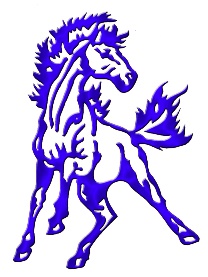 415 Oregon St., Ripon, CA 95366209-599-4104Meeting Agenda – August 23, 2018WelcomeOld BusinessTreasurer’s ReportMeeting Notes from May 2018New Business2018-2019 BudgetSpirit ShirtsCookie Dough/Gifting Fundraiser – September 13-28Jog-A-Thon – November 9 – Turkey Trot T-Shirt ThemeDinner Nights – thoughts?RUSD Family Fun Color Run – October 20Student CouncilHomecoming – September 21Principal CommentsOpen Floor*Next PFC Meeting September 13, 2018 at 6:30 PM